Сайт «Детский телефон доверия»   http://telefon-doveria.ru/С какими вопросами
обращаются твои сверстники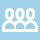 Как не переживать по поводу плохих оценок?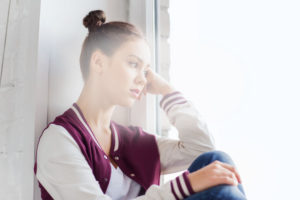 Как помочь другу справиться с одиночеством?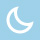 Как остановить человека от суицида?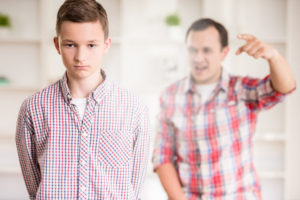 Как научиться не ссориться с родителями?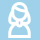 Как мне найти друзей?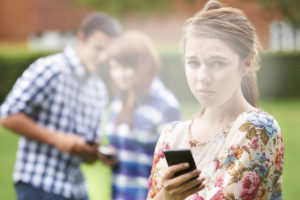 Как добиться уважения сверстников?C какими
вопросами можешь обратиться тыЯ БОЮСЬ ПРЕДСТОЯЩИХ ЭКЗАМЕНОВЯ НЕ ХОЧУ ЖИТЬЯ ВЛЮБИЛСЯ, А ОНА МЕНЯ НЕ ЗАМЕЧАЕТМЫ ПОССОРИЛИСЬ С ПОДРУГОЙ, И Я НЕ ЗНАЮ, КАК ПОМИРИТЬСЯУ МЕНЯ НЕТ ДРУЗЕЙ, Я ОДИНОКЯ НЕ УВЕРЕН В СЕБЕА ЧТО БЕСПОКОИТ ТЕБЯ?